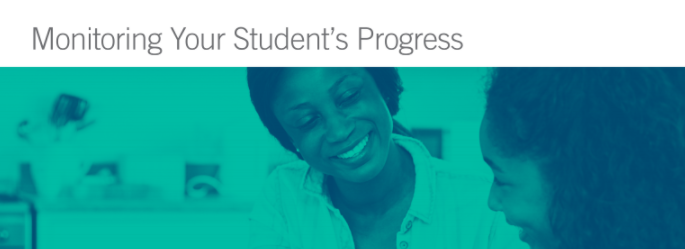                  Marshall High encourages parents to take an active role in your student’s online learning experience with Edgenuity.  Once your student is logged into                          Edgenuity you can access a Course Report at any time to see how your student is progressing and performing.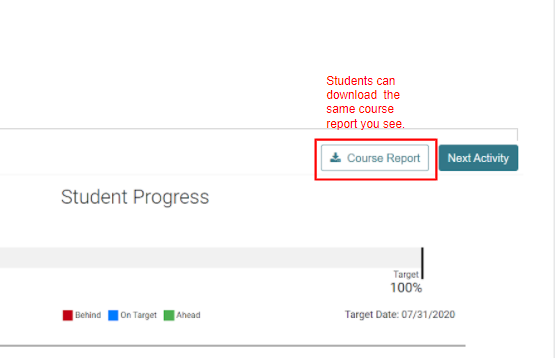 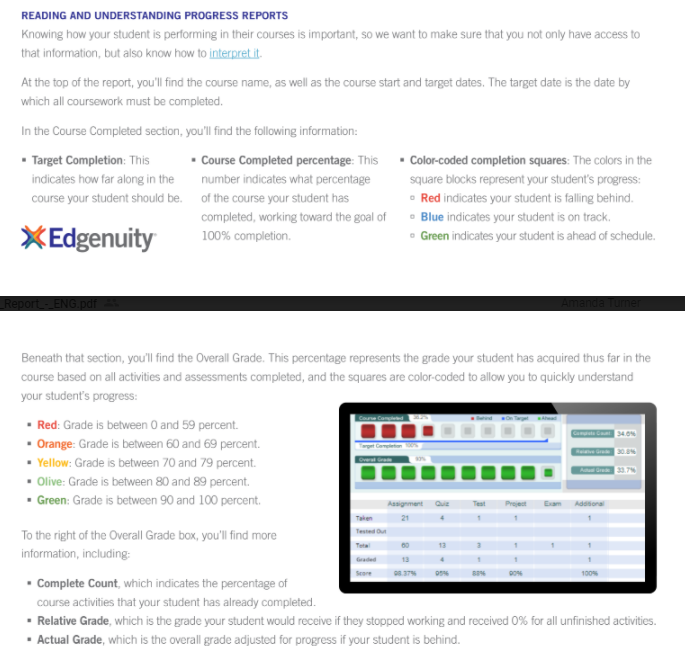 